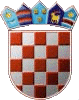 REPUBLIKA HRVATSKAKOPRIVNIČKO- KRIŽEVAČKA ŽUPANIJAOPĆINA SVETI IVAN ŽABNOOpćinsko vijećeKLASA: 023-01/14-01/01URBROJ: 2137/19-02/1-14-2Sveti Ivan Žabno, 22. travnja 2014.	Na temelju članka 32. Statuta Općine Sveti Ivan Žabno («Službeni glasnik Koprivničko- križevačke županije» broj 10/13) i članka 74. Poslovnika Općinskog vijeća Općine Sveti Ivan Žabno («Službeni glasnik Koprivničko- križevačke županije» broj 12/09 i 6/13), sazivam 7. sjednicu Općinskog vijeća Općine Sveti Ivan Žabno za dan 28. travnja 2014. godine (ponedjeljak) u 16,30 sati.	Sjednica će se održati u zgradi Općine Sveti Ivan Žabno, Trg Karla Lukaša 11, Općinska vijećnica. Za sjednicu predlažem sljedeći       D N E V N I   R E D Godišnji izvještaj o izvršenju Proračuna Općine Sveti Ivan Žabno za 2013. godinu,Razmatranje Izvješća o izvršenju Programa održavanja komunalne infrastrukture na području Općine Sveti Ivan Žabno u 2013. godini,Razmatranje Izvješća o izvršenju Programa gradnje objekata i uređaja komunalne infrastrukture na području Općine Sveti Ivan Žabno u 2013. godini,Razmatranje Izvješća o provedbi Plana gospodarenja otpadom na području Općine Sveti Ivan Žabno za 2013.,Mišljenje na ciljane III. Izmjene i dopune Prostornog plana Koprivničko- križevačke županije,Donošenje Odluke o izmjeni Odluke o financiranju političkih stranaka koje imaju članove u Općinskom vijeću Općine Sveti Ivan Žabno iz Proračuna Općine Sveti Ivan Žabno, Donošenje Odluke o raspoređivanju redovitih godišnjih sredstava za rad političkih stranaka zastupljenih u Općinskom vijeću Općine Sveti Ivan Žabno za 2014. godinu,Pravilnik o zaštiti i čuvanju arhivskog gradiva,Razmatranje godišnjih izvješća o radu i utrošku financijskih sredstava:KUD-a „Tomislav“,KUD-a „Stari Graničar“,Udruge žena „Graničarke“,NK-a „Tomislav“,NK-a „Čvrstec“,ŠK-a „Tomislav-Goran“,Udruga umirovljenika,Gradski muzej Križevci,Župa Pohoda BDM,Župni ured sv. Petra i Pavla ap.Informacija o zakonskoj obavezi prijenosa komunalnih vodnih građevina na javnog isporučitelja vodnih usluga,Prijedlog Općinskog vijeća za imenovanje člana Nadzornog odbora Komunalnog poduzeća d.o.o. Križevci,Informacija o završenom preddiplomskom sveučilišnom studiju Poslovne ekonomije službenice Mirele Dolački,Pitanja članova Općinskog vijeća.Svi materijali iz predloženog dnevnog reda dostavljaju se uz poziv za sjednicu.	Molim članove Općinskog vijeća da na sjednicu dođu u zakazano vrijeme, a eventualnu  spriječenost opravdaju telefonom na broj 048/851-041.O tome obavijest:Članovi Općinskog vijeća,Općinski načelnik,Zamjenik općinskog načelnika,Radio Križevci. 							          PREDSJEDNICA:                                                                                                  Dunja Trakoštanec Jokić, v.r.